Supplemental InformationSI-I – Table summarizing laser conditions for all the figures listed in the manuscript.  SI-2 – HAADF STEM image and silver and nickel as-deposited core loss EEL maps illustrating that the image contrast in the as-deposited TEM and HAADF STEM images is due to thickness variation in the film.  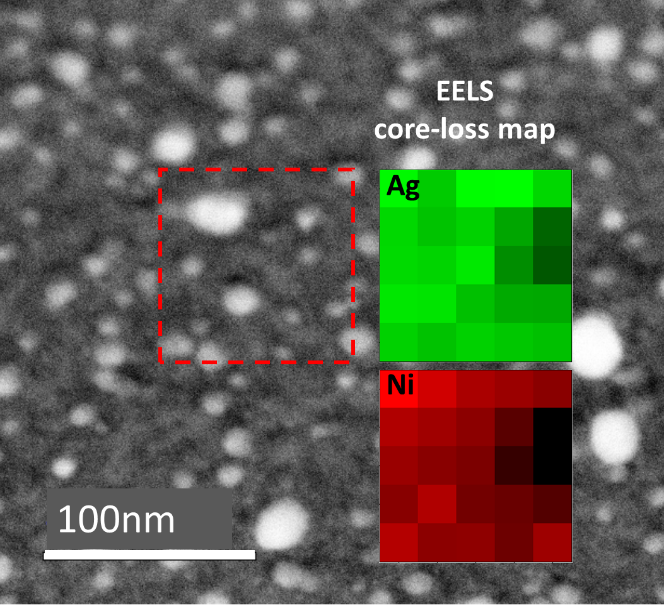 SI-3 – Exhaustive TEM image set and radially averaged and normalized SAED pattern as a function of laser pulses for 22.2mW and 200 μs pulse width exposures (complete set for figure 2 e)-h) in the manuscript).  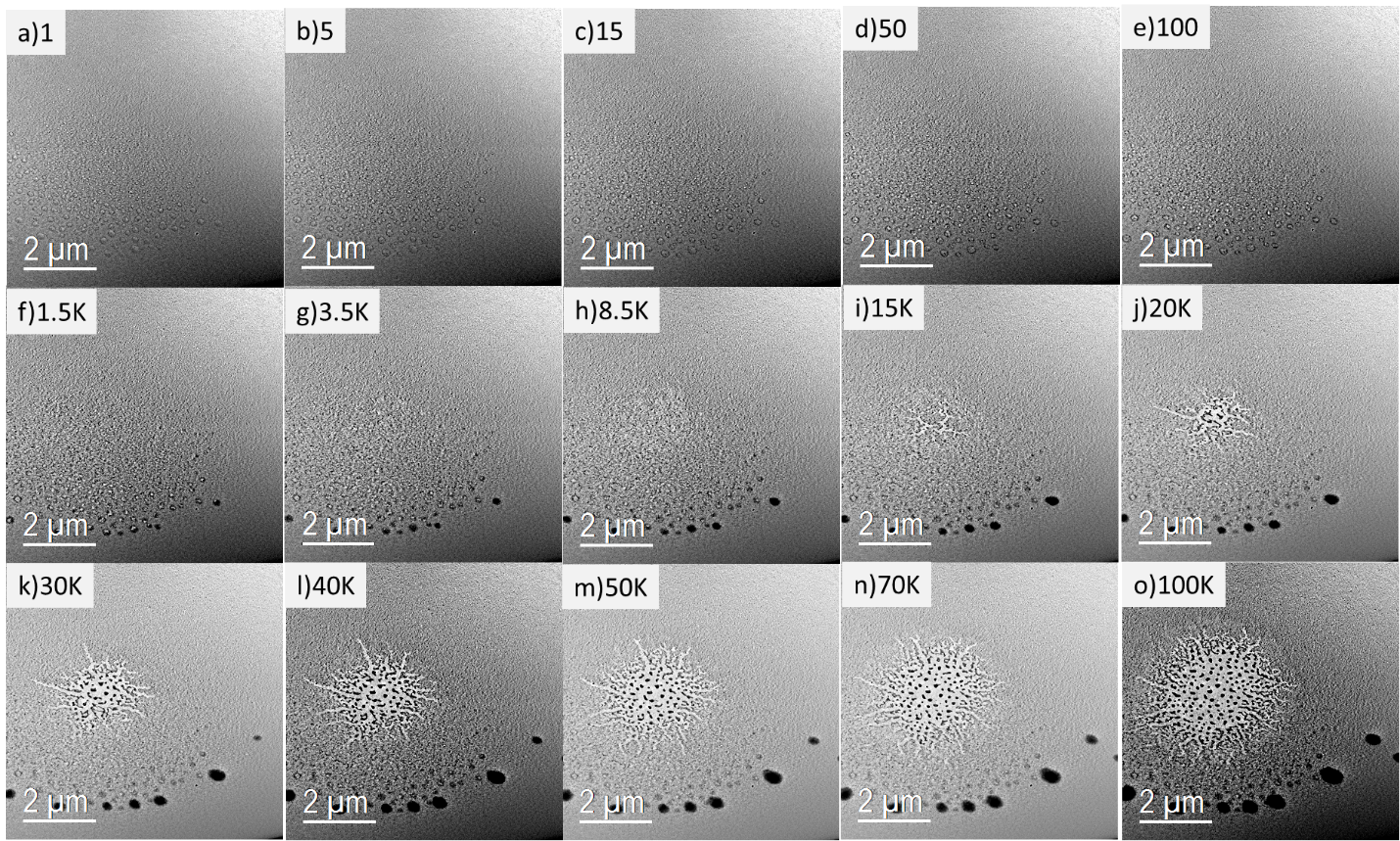 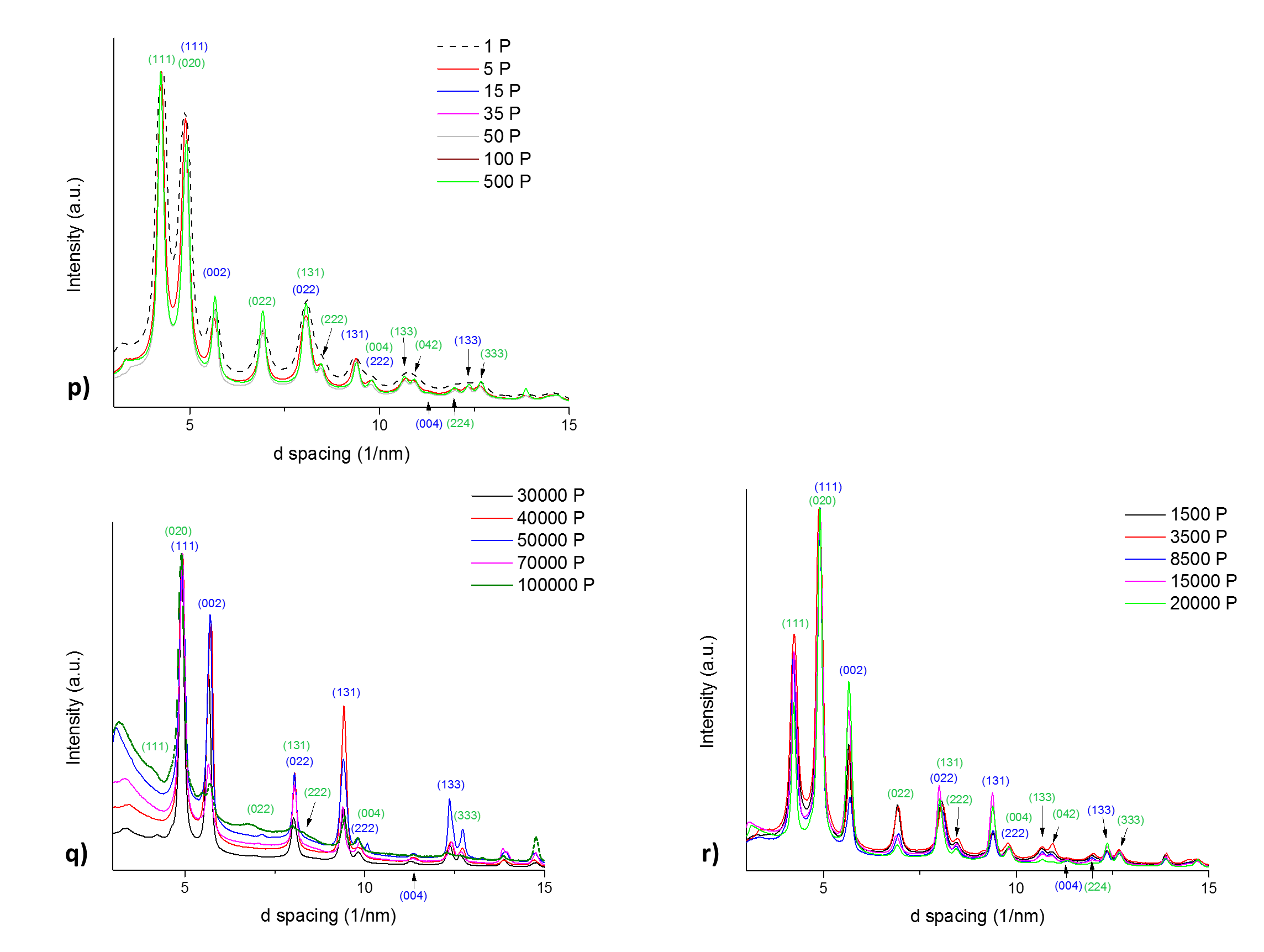 SI-4 –HAADF STEM videos of 22.2, 18.9, and 16.6 mW in situ continuous wave laser exposure experiments (still images from videos are shown in figure 5)SI-5 – Exhaustive TEM image set as a function of laser pulses for 16.6 mW and 200 s pulse width exposures (complete set of figure 6 in the manuscript).  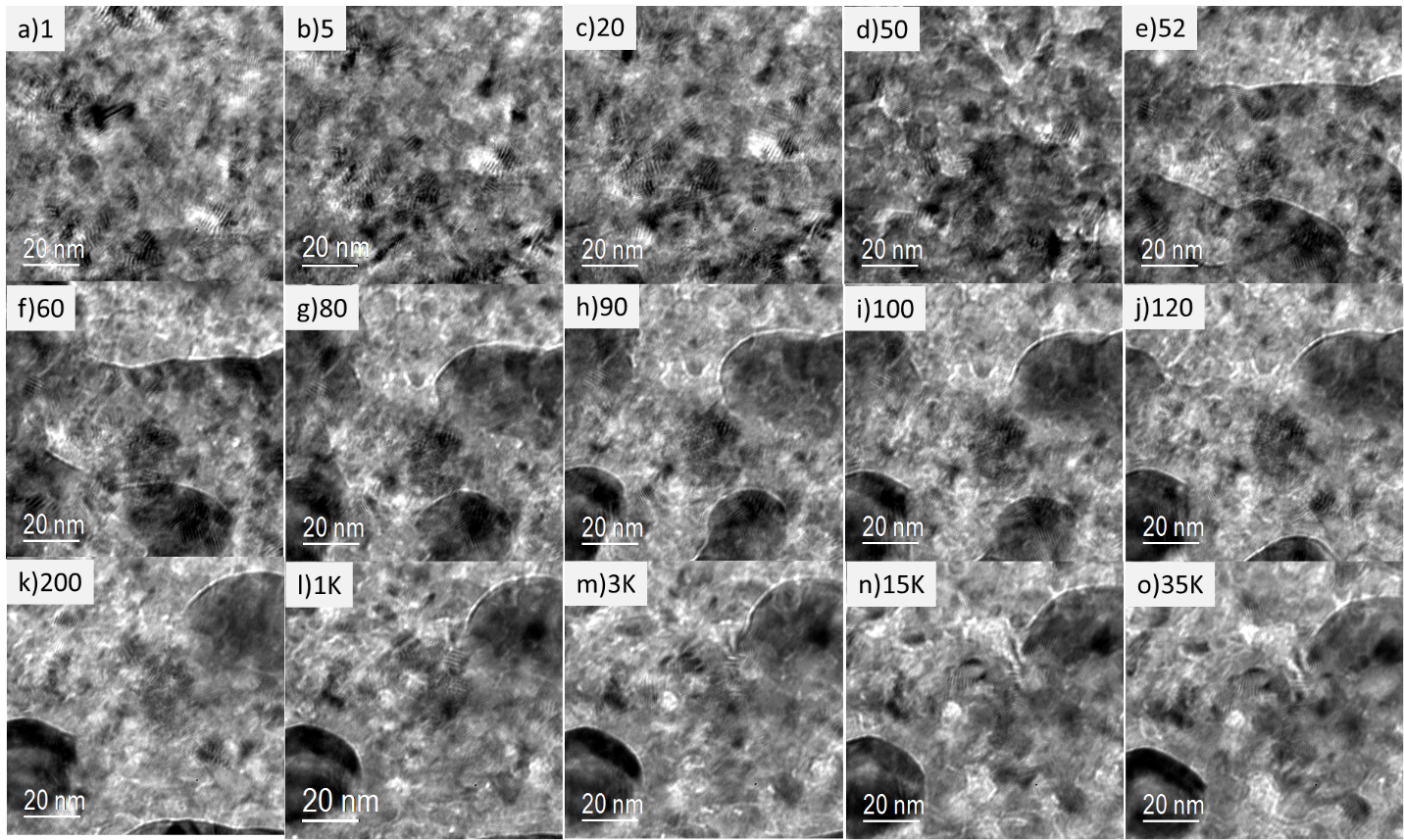 Figure NumberPowerPulse WidthPulse # / CW timeImageComments2e22.2mW200μs1TEM2f22.2mW200μs1.5kTEM2g22.2mW200μs15kTEM2h22.2mW200μs100kTEM2i22.2mW200μs1-500N/A2j22.2mW200μs1.5k-100kN/A3b22.2mW200μs1HAADF3c22.2mW200μs100kHAADF3d22.2mW200μs+1kHAADF3e22.2mW200μs+6kHAADF3f22.2mW200μs+10kHAADF3g22.2mW200μs+20kHAADF3h22.2mW200μs+50kHAADF3l22.2mW200μs1-100k+50kN/A4c-h36.5mW200μs12kHAADFradial series4j-n36.5mW200μs2.5MHAADFradial series5a22.2mWCW3sHAADFSee full movie in SI5b19.9mWCW7sHAADFSee full movie in SI5c16.6mWCW31sHAADFSee full movie in SI5d12.8mWCW1005sHAADFSee full movie in SI6b16.6mW200μs1TEM6c16.6mW200μs100TEM6d16.6mW200μs10kTEM6e16.6mW200μs35kTEM6f16.6mW200μs1-35kTEMSI-3a22.2mW200μs1TEMcf. figures 2 e-hSI-3b22.2mW200μs5TEMcf. figures 2 e-hSI-3c22.2mW200μs15TEMcf. figures 2 e-hSI-3d22.2mW200μs50TEMcf. figures 2 e-hSI-3e22.2mW200μs100TEMcf. figures 2 e-hSI-3f22.2mW200μs1.5kTEMcf. figures 2 e-hSI-3g22.2mW200μs3.5kTEMcf. figures 2 e-hSI-3h22.2mW200μs8.5kTEMcf. figures 2 e-hSI-3i22.2mW200μs15kTEMcf. figures 2 e-hSI-3j22.2mW200μs20kTEMcf. figures 2 e-hSI-3k22.2mW200μs30kTEMcf. figures 2 e-hSI-3l22.2mW200μs40kTEMcf. figures 2 e-h SI-3m22.2mW200μs50kTEMcf. figures 2 e-hSI-3n22.2mW200μs70kTEMcf. figures 2 e-hSI-3o22.2mW200μs100kTEMcf. figures 2 e-hSI-3p22.2mW200μs1-500N/ASAED of SI-3SI-3q22.2mW200μs30k-100kN/ASAED of SI-3SI-3r22.2mW200μs1.5k-20kN/ASAED of SI-3SI-412.2-22.2mWCWN/AHAADFcf. figure 5SI-5a16.6mW200μs1TEMcf. figures 6 b-eSI-5b16.6mW200μs5TEMcf. figures 6 b-eSI-5c16.6mW200μs20TEMcf. figures 6 b-eSI-5d16.6mW200μs50TEMcf. figures 6 b-eSI-5e16.6mW200μs52TEMcf. figures 6 b-eSI-5f16.6mW200μs60TEMcf. figures 6 b-eSI-5g16.6mW200μs80TEMcf. figures 6 b-eSI-5h16.6mW200μs90TEMcf. figures 6 b-eSI-5i16.6mW200μs100TEMcf. figures 6 b-eSI-5j16.6mW200μs120TEMcf. figures 6 b-eSI-5k16.6mW200μs200TEMcf. figures 6 b-eSI-5l16.6mW200μs1kTEMcf. figures 6 b-eSI-5m16.6mW200μs3kTEMcf. figures 6 b-eSI-5n16.6mW200μs15kTEMcf. figures 6 b-eSI-5o16.6mW200μs35kTEMcf. figures 6 b-e